Александр Сергеевич Пушкин - «Евгений Онегин»История создания «Евгения Онегина»«Онегин» – есть самое задушевное  произведение Пушкина, самое любимое дитя его фантазии»                                                                          В. Г.Белинский
* Роман создавался с 1823 по 1831гг. (Пушкин работал над романом 7 лет  4 месяца 17 дней)
* В 1833 вышел в свет.
* Охватывает события с 1819-1825г. (времена правления Александра I)I часть: Татьяна пишет Онегину письмо с признанием в любви и получает отповедь II часть: Онегин пишет письмо Татьяне с признанием в любви и получает отповедьОсобенности сюжета: 2 особенности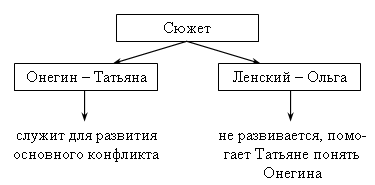 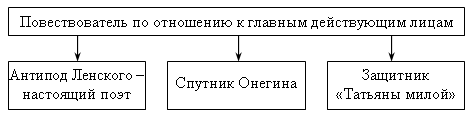 Жанр – Автор выбрал промежуточную форму, объединяющую эпос и лирику. Жанр – роман в стихах.Онегинская» строфа - Она состоит из 14 строк четырёхстопного ямба. Общая схема предстаёт ясной и простой: состоит из 3 четверостиший и двустишия: 1 (абаб), 2 (ввгг), 3 (деед), 4 (жж), т.е. перекрёстная, парная, кольцевая рифмовки и заключительное двустишие.В центре романа – любовная интрига, вечная проблема чувства и долга.Система образов в романе «Евгений Онегин»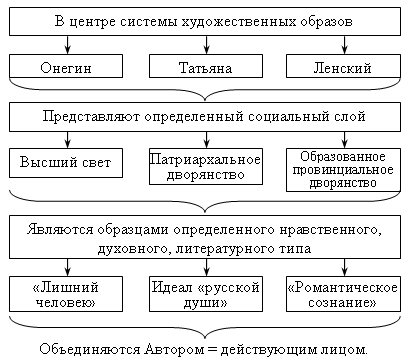 Образ Татьяны – вершина психологического реализма пушкинской поэзии. А сам роман начинает собой историю русского реалистического романа.Роман «Евгений Онегин» – «энциклопедия русской жизни»Со страниц романа мы узнаем:О воспитании детей в дворянской семье;О моде в высшем свете;Об образовании;О культуре, репертуаре театров;О высшем свете Петербурга;О патриархальной  Москве;О жизни провинциальных помещиков;О деталях быта.Онегин и Ленский – «волна и камень», «лёд и пламень»«Он слушал Ленского с улыбкой,               Поэта пылкий разговор,И ум, ещё в сужденьях зыбкой,И вечно вдохновенный взор,-Онегину всё было ново;Он охладительное слово В устах старался удержатьИ думал: глупо мне мешатьЕго минутному блаженству…»Дуэль Онегина и ЛенскогоНелепость дуэли (всем, кроме Ленского, было ясно, что дело заключается в недоразумении);Было нарушение правил дуэли (Зарецкий был единственным секундантом и вел себя как лицо заинтересованное,  Онегин опоздал более, чем на час);Онегин не отказался от выстрела из-за боязни быть смешным или сделаться предметом сплетенТатьяна Ларина в любви«Я к вам пишу – чего же боле?Что я ещё могу сказать?Теперь, я знаю, в вашей волеМеня презреньем наказать,Но вы к моей несчастной долеХоть каплю жалости храня,Вы не оставите меня…»Лирические отступления в романеАвтобиографические (воссозданы реальные факты из биографии поэта);Энциклопедические (узнаем о жизни светской молодежи, поместных дворян и многие другие подробности);Пейзажные зарисовки  среднерусской полосы России (перед читателями проходят все времена года; помогает раскрытию характеров героев романа);Философские размышления ( о жизни, ее быстротечности, о дружбе, о любви, о театре, о литературном творчестве, о неотвратимости смерти, о повторяемости событий и судеб и др.);Исторические (автор совершает экскурсы в русскую историю (о Москве, об Отечественной войне 1812 года);Авторские оценки (автор присутствует во всех сценах романа, комментирует их, дает свои пояснения, суждения, оценку)Особенности и значение романа «Евгений Онегин»Уникальное произведение, не имеющее жанровых аналогов ни в русской, ни в мировой литературе;Первый реалистический роман в русской литературе;Явление исключительное по широте охвата русской действительности первых десятилетий 19 века;Глубоко национальный роман по исторической верности и полноте характеров;Глубоко лирическое произведение. Это роман-дневник, из которого мы узнаем о Пушкине не меньше, чем о его героях;Лирическое и эпическое здесь равноправны (эпическим является сюжет, а лирическим – авторское отношение к сюжету, персонажам, читателю)Его образами и отдельными деталями может воспользоваться для характеристики эпохи и историк и исследователь русского быта.